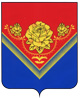 АДМИНИСТРАЦИЯГОРОДСКОГО ОКРУГА ПАВЛОВСКИЙ ПОСАД МОСКОВСКОЙ ОБЛАСТИПОСТАНОВЛЕНИЕг. Павловский ПосадОб утверждении Положения о платных услугах, оказываемых Муниципальным унитарным предприятием Павлово-Посадского муниципального района Московской области МУП «Энергетик»В соответствии с Гражданским кодексом Российской Федерации, Налоговым кодексом Российской Федерации, Федеральным законом от 14.11.2002 № 161-ФЗ «О государственных и муниципальных унитарных предприятиях»,  Федеральным законом  от 06.12.2011 № 402-ФЗ «О бухгалтерском учете», Уставом городского округа Павловский Посад Московской области, Порядком установления тарифов на услуги (работы), оказываемые (выполняемые) муниципальными учреждениями и предприятиями городского округа Павловский Посад Московской области, утвержденным решением Совета депутатов городского округа Павловский Посад Московской области от 26.10.2017 №141/13ПОСТАНОВЛЯЮ:Утвердить Положение о платных услугах, оказываемых Муниципальным унитарным предприятием Павлово-Посадского муниципального района Московской области «Энергетик» (прилагается).Опубликовать настоящее постановление в средствах массовой информации и разместить на официальном сайте Администрации городского округа Павловский Посад Московской области в сети Интернет. Настоящее постановление вступает в силу с момента официального опубликования.      4.  Контроль за исполнением настоящего постановления возложить на первого заместителя Главы Администрации городского округа Павловский Посад Московской области Печникову О.В.    Глава городского округа     Павловский Посад                                                                                   О.Б. СоковиковН.Б. Жуланова2-02-81Утверждено Постановлением Администрации городского округа Павловский Посад Московской области от  ___10.10.2019__  № ___1775___Положениео платных услугах, оказываемых Муниципальным унитарным предприятием Павлово-Посадского муниципального района Московской области «Энергетик»1. Общие положения1.1. Настоящее Положение о платных услугах, оказываемых Муниципальным унитарным предприятием Павлово-Посадского муниципального района Московской области «Энергетик» (далее – Положение) разработано в соответствии с:- Гражданским кодексом Российской Федерации, - Налоговым кодексом Российской Федерации, - Федеральным законом от 14.11.2002 № 161-ФЗ «О государственных и муниципальных унитарных предприятиях»,- Федеральным законом от 06.12.2011 № 402-ФЗ «О бухгалтерском учете»,- Уставом городского округа Павловский Посад Московской области,- Решением Совета депутатов городского округа Павловский Посад Московской области от 26.10.2017 N141/13 "Об утверждении Порядка установления тарифов на услуги (работы), оказываемые (выполняемые) муниципальными учреждениями и предприятиями городского округа Павловский Посад Московской области", 1.2. Муниципальное унитарное предприятие Павлово-Посадского муниципального района Московской области «Энергетик» (далее – Предприятие) вправе осуществлять приносящую доход деятельность, указанную в Уставе Предприятия, которая служит достижению целей, ради которых оно создано, и соответствующую этим целям. 1.3. Предприятие имеет право на реализацию платных услуг для юридических и физических лиц с целью привлечения дополнительных источников финансовых средств для материально-технического и социального развития Предприятия, материального поощрения его работников, усиления материальной заинтересованности в результатах своего труда. 1.4. Основными принципами формирования цен на платные услуги, предоставляемые Предприятием, являются: окупаемость затрат на их предоставление, обеспечение рентабельной работы Предприятия. 1.5. Предприятие    самостоятельно     осуществляет   деятельность по оказанию дополнительных услуг.1.6. Перечень платных услуг, предоставляемых Предприятием, порядок определения тарифов на платные услуги, предоставляемые Предприятием, а также тарифы на указанные услуги утверждаются постановлением Администрации городского округа Павловский Посад Московской области.1.7. Предприятие обязано предоставлять заинтересованным лицам достоверную информацию о перечне платных услуг и размере платы за их оказание. 2. Порядок оказания платных услуг2.1. Платные услуги оказываются на основании заявок на оказание платных услуг (работ), подаваемых физическими лицами в простой письменной форме на имя директора Предприятия, для юридических лиц на основании заключаемого между Предприятием и заявителем (заказчиком услуги) договора на оказание платных услуг. Форма договора и акта выполненных работ по договору на оказание платных услуг представлена в приложении № 1 и приложении № 2 к настоящему Положению. 2.2. Предприятие обязано обеспечить физических и юридических лиц бесплатной, доступной и достоверной информацией о Предприятии и оказываемых платных услугах, обеспечивающую возможность их правильного выбора которая содержит: - перечень платных услуг; - сроки предоставления платных услуг; - стоимость оказания платных услуг и порядок их оплаты; - режим работы Предприятия. 2.3. Платные услуги оказываются заявителям (заказчикам) на добровольной основе.2.4. Платные услуги осуществляются штатной численностью работников Предприятия либо привлеченными специалистами.2.5. Заявитель представляет в Предприятие сведения, необходимые для удовлетворения его потребности в предоставляемой платной услуге и оплачивает ее стоимость.2.6.  Расчеты за платные услуги Предприятия осуществляются в безналичном порядке путем перечисления денежных средств на расчетный счет Предприятия. Подтверждением оплаты является банковская квитанция об оплате.3. Учет платных услуг и порядок формирования и использования доходов от оказания платных услуг3.1. Учет платных услуг осуществляется в соответствии с действующим законодательством Российской Федерации, определенный Федеральным законом от 06.12.2011 № 402-ФЗ «О бухгалтерском учете».3.2.  При предоставлении платных услуг на Предприятии сохраняется установленный режим работы Предприятия, при этом не должно сокращаться время на предоставление услуг на бесплатной основе.3.3. Доходы от платных услуг относятся к прочим доходам Предприятия и учитываются на расчетном счете Предприятия.3.4. Доходы от платных услуг направляются на:1) возмещение расходов по содержанию имущества; 2) оплату труда, в том числе материальное поощрение и стимулирующие выплаты работникам;3) увеличение стоимости основных средств; 4) увеличение стоимости материальных запасов; 5) развитие и совершенствование систем, оборудования и другого оснащения объектов недвижимости, закрепленных за Предприятием на праве хозяйственного ведения; 6) иные цели, связанные с хозяйственной деятельностью Предприятия.4. Заключительные положения4.1. Претензии и споры, возникшие между заявителем и Предприятием, разрешаются по соглашению сторон или в судебном порядке в соответствии с законодательством Российской Федерации.4.2. Ответственность за организацию деятельности Предприятия по оказанию платных услуг и учет доходов от платных услуг несут руководитель и главный бухгалтер Предприятия в соответствии с действующим законодательством.4.3. Контроль за деятельностью Предприятия по оказанию платных услуг, а также правильностью взимания платы осуществляют в пределах своей компетенции:- Администрация городского округа Павловский Посад Московской области,- Контрольно-счетная палата городского округа Павловский Посад Московской области,- государственные органы и организации, на которые в соответствии с законами и иными правовыми актами Российской Федерации возложены контрольные функции. 4.4. Во всех случаях, не предусмотренных настоящим Положением, следует руководствоваться действующим законодательством Российской Федерации.Приложение № 1                                                                              к Положению о платных услугах, оказываемых                                                                         Муниципальным унитарным предприятием                                                                                           Павлово-Посадского муниципального района                                                        Московской области «Энергетик»Форма договора на оказание платных услуг  ДОГОВОР № _______г. Павловский Посад    					           	 « ____ »______________20___ г.                          МУП  «Энергетик», именуемое в дальнейшем «Подрядчик», в лице Директора _______________________, действующего на основании Устава, с одной стороны и _______________________ именуемый в дальнейшем «Заказчик», с другой стороны, заключили настоящий договор о нижеследующем:ПРЕДМЕТ ДОГОВОРА«Подрядчик» обязуется произвести по заданию «Заказчика» своими силами работы по ____________________________ по адресу: _________________________________________Работы, являющиеся предметом настоящего договора, выполняются в соответствии с калькуляцией (сметой), являющейся неотъемлемой частью настоящего договора.2.ОБЯЗАННОСТИ СТОРОН2.1 «Подрядчик» обеспечивает выполнение мероприятий по технике безопасности, пожарной  безопасности и охране своего оборудования и материалов. «Заказчик» обязан принять выполненные работы в течение 3 (трех) дней со дня  письменного уведомления «Подрядчиком» Стороны настоящего договора по окончании работ подписывают  акт выполненных работ в двух экземплярах, по одному для каждой стороны.3.ЦЕНА ДОГОВОРА И ПОРЯДОК  РАСЧЕТОВ.3.1 Стоимость работ, согласно Калькуляции (сметы), составляет ______ руб. ____ коп. (_______________________________руб. __________ коп.) в том числе НДС 20 % _____________ руб. (_____________________________________________руб. _______ коп.)3.2. Оплата за выполненные работы производится на основании Актов за выполненные работы.4. СРОК ДЕЙСТВИЯ ДОГОВОРА4.1 Настоящий договор вступает в силу с момента его подписания и действует до ___________.5. ОТВЕТСТВЕННОСТЬ СТОРОНЗа нарушения условий настоящего договора стороны несут ответственность в соответствии с действующим законодательством РФ. При обнаружении в процессе приемки выполненных работ недостатков Стороны составляют двухсторонний акт, где фиксируют все недостатки и определяют сроки их устранения.6. ПОРЯДОК РАЗРЕШЕНИЯ СПОРОВ6.1 Все споры или разногласия, возникающие между сторонами по настоящему договору или в связи с ним, разрешаются путем переговоров между сторонами.6.2 В случае невозможности разрешения разногласий путем переговоров они подлежат рассмотрению в арбитражном суде в установленном законом порядке.7. ПОРЯДОК ИЗМЕНЕНИЯ И ДОПОЛНЕНИЯ ДОГОВОРА.7.1 Любые изменения и дополнения к настоящему договору имеют силу только в том случае, если они оформлены в письменном виде и подписаны сторонами.7.2 Досрочное расторжение договора может иметь место по соглашению сторон либо по основаниям, предусмотренным действующим законодательством, с возмещением убытков.8.ПРОЧИЕ УСЛОВИЯ8.1 Настоящий договор составлен в двух экземплярах, имеющих одинаковую юридическую силу - по одному экземпляру для каждой из сторон.Приложение: Калькуляция (смета).9. АДРЕСА И ПЛАТЕЖНЫЕ РЕКВИЗИТЫ СТОРОН.Директор  МУП «Энергетик»                         ______________ /________________/	              ________________  /_____________________/Приложение № 2                                                                               к Положению о платных услугах, оказываемых                                                                          Муниципальным унитарным предприятием                                                                                             Павлово-Посадского муниципального района                                                          Московской области «Энергетик»10.10.2019№1775НАИМЕНОВАНИЕ ПОДРЯДЧИКА МУП «ЭНЕРГЕТИК»Адрес: .Павловский Посадпер.Интернациональный д.28тел./факс: 8(49643) 5-93-38ИНН 5035019481КПП 503501001р/с 40702810142010000251Центральный филиал АБ «РОССИЯ» г. МоскваБИК 044525220к/с 30101810145250000220ОКВЭД 41.00.2, 40.30.14, 90.00.1ОГРН 1025004640430НАИМЕНОВАНИЕ ЗАКАЗЧИКА _______________________________________Адрес:  _________________________________________________________________________________________________________________________________________________________________________________________________________________________________________Подрядчик: Муниципальное унитарное предприятие Павлово-Посадского муниципального района МО "Энергетик" ( МУП "Энергетик" )Подрядчик: Муниципальное унитарное предприятие Павлово-Посадского муниципального района МО "Энергетик" ( МУП "Энергетик" )Подрядчик: Муниципальное унитарное предприятие Павлово-Посадского муниципального района МО "Энергетик" ( МУП "Энергетик" )Подрядчик: Муниципальное унитарное предприятие Павлово-Посадского муниципального района МО "Энергетик" ( МУП "Энергетик" )Подрядчик: Муниципальное унитарное предприятие Павлово-Посадского муниципального района МО "Энергетик" ( МУП "Энергетик" )Подрядчик: Муниципальное унитарное предприятие Павлово-Посадского муниципального района МО "Энергетик" ( МУП "Энергетик" )Подрядчик: Муниципальное унитарное предприятие Павлово-Посадского муниципального района МО "Энергетик" ( МУП "Энергетик" )Подрядчик: Муниципальное унитарное предприятие Павлово-Посадского муниципального района МО "Энергетик" ( МУП "Энергетик" )Подрядчик: Муниципальное унитарное предприятие Павлово-Посадского муниципального района МО "Энергетик" ( МУП "Энергетик" )Подрядчик: Муниципальное унитарное предприятие Павлово-Посадского муниципального района МО "Энергетик" ( МУП "Энергетик" )Подрядчик: Муниципальное унитарное предприятие Павлово-Посадского муниципального района МО "Энергетик" ( МУП "Энергетик" )Подрядчик: Муниципальное унитарное предприятие Павлово-Посадского муниципального района МО "Энергетик" ( МУП "Энергетик" )Подрядчик: Муниципальное унитарное предприятие Павлово-Посадского муниципального района МО "Энергетик" ( МУП "Энергетик" )Адрес: 142500 МО г. Павловский Посад пер. Интернациональный д.28 т.5-93-38Адрес: 142500 МО г. Павловский Посад пер. Интернациональный д.28 т.5-93-38Адрес: 142500 МО г. Павловский Посад пер. Интернациональный д.28 т.5-93-38Адрес: 142500 МО г. Павловский Посад пер. Интернациональный д.28 т.5-93-38Адрес: 142500 МО г. Павловский Посад пер. Интернациональный д.28 т.5-93-38Адрес: 142500 МО г. Павловский Посад пер. Интернациональный д.28 т.5-93-38Адрес: 142500 МО г. Павловский Посад пер. Интернациональный д.28 т.5-93-38Адрес: 142500 МО г. Павловский Посад пер. Интернациональный д.28 т.5-93-38Адрес: 142500 МО г. Павловский Посад пер. Интернациональный д.28 т.5-93-38Адрес: 142500 МО г. Павловский Посад пер. Интернациональный д.28 т.5-93-38Адрес: 142500 МО г. Павловский Посад пер. Интернациональный д.28 т.5-93-38Адрес: 142500 МО г. Павловский Посад пер. Интернациональный д.28 т.5-93-38Адрес: 142500 МО г. Павловский Посад пер. Интернациональный д.28 т.5-93-38Заказчик:  ________________________________Заказчик:  ________________________________Заказчик:  ________________________________Заказчик:  ________________________________Заказчик:  ________________________________Адрес:___________________________________Адрес:___________________________________Адрес:___________________________________Адрес:___________________________________Адрес:___________________________________Акт №_____ от________________г.Акт №_____ от________________г.Акт №_____ от________________г.Акт №_____ от________________г.Акт №_____ от________________г.Акт №_____ от________________г.Акт №_____ от________________г.Акт №_____ от________________г.Акт №_____ от________________г.Наименование работы (услуги)Наименование работы (услуги)Единица
изме-
ренияЕдиница
изме-
ренияКоли-
чествоКоли-
чествоКоли-
чествоКоли-
чествоКоли-
чествоЦена (тариф) за единицу измеренияЦена (тариф) за единицу измеренияЦена (тариф) за единицу измеренияЦена (тариф) за единицу измеренияСуммаСумма112233333444455Итого:Итого:Итого:Итого:Итого НДС:Итого НДС:Итого НДС:Итого НДС:Всего (с учетом НДС):Всего (с учетом НДС):Всего (с учетом НДС):Всего (с учетом НДС):   Всего оказано услуг на сумму: ______ рублей ___ копеек,  в т.ч. : НДС - __________ рублей _____копеек.   Всего оказано услуг на сумму: ______ рублей ___ копеек,  в т.ч. : НДС - __________ рублей _____копеек.   Всего оказано услуг на сумму: ______ рублей ___ копеек,  в т.ч. : НДС - __________ рублей _____копеек.   Всего оказано услуг на сумму: ______ рублей ___ копеек,  в т.ч. : НДС - __________ рублей _____копеек.   Всего оказано услуг на сумму: ______ рублей ___ копеек,  в т.ч. : НДС - __________ рублей _____копеек.   Всего оказано услуг на сумму: ______ рублей ___ копеек,  в т.ч. : НДС - __________ рублей _____копеек.   Всего оказано услуг на сумму: ______ рублей ___ копеек,  в т.ч. : НДС - __________ рублей _____копеек.   Всего оказано услуг на сумму: ______ рублей ___ копеек,  в т.ч. : НДС - __________ рублей _____копеек.   Всего оказано услуг на сумму: ______ рублей ___ копеек,  в т.ч. : НДС - __________ рублей _____копеек.   Всего оказано услуг на сумму: ______ рублей ___ копеек,  в т.ч. : НДС - __________ рублей _____копеек.   Всего оказано услуг на сумму: ______ рублей ___ копеек,  в т.ч. : НДС - __________ рублей _____копеек.   Всего оказано услуг на сумму: ______ рублей ___ копеек,  в т.ч. : НДС - __________ рублей _____копеек.   Всего оказано услуг на сумму: ______ рублей ___ копеек,  в т.ч. : НДС - __________ рублей _____копеек.   Всего оказано услуг на сумму: ______ рублей ___ копеек,  в т.ч. : НДС - __________ рублей _____копеек.   Всего оказано услуг на сумму: ______ рублей ___ копеек,  в т.ч. : НДС - __________ рублей _____копеек.   Всего оказано услуг на сумму: ______ рублей ___ копеек,  в т.ч. : НДС - __________ рублей _____копеек.   Вышеперечисленные услуги выполнены полностью и в срок. Заказчик претензий по объему, качеству и срокам услуг не имеет.   Вышеперечисленные услуги выполнены полностью и в срок. Заказчик претензий по объему, качеству и срокам услуг не имеет.   Вышеперечисленные услуги выполнены полностью и в срок. Заказчик претензий по объему, качеству и срокам услуг не имеет.   Вышеперечисленные услуги выполнены полностью и в срок. Заказчик претензий по объему, качеству и срокам услуг не имеет.   Вышеперечисленные услуги выполнены полностью и в срок. Заказчик претензий по объему, качеству и срокам услуг не имеет.   Вышеперечисленные услуги выполнены полностью и в срок. Заказчик претензий по объему, качеству и срокам услуг не имеет.   Вышеперечисленные услуги выполнены полностью и в срок. Заказчик претензий по объему, качеству и срокам услуг не имеет.   Вышеперечисленные услуги выполнены полностью и в срок. Заказчик претензий по объему, качеству и срокам услуг не имеет.   Вышеперечисленные услуги выполнены полностью и в срок. Заказчик претензий по объему, качеству и срокам услуг не имеет.   Вышеперечисленные услуги выполнены полностью и в срок. Заказчик претензий по объему, качеству и срокам услуг не имеет.   Вышеперечисленные услуги выполнены полностью и в срок. Заказчик претензий по объему, качеству и срокам услуг не имеет.   Вышеперечисленные услуги выполнены полностью и в срок. Заказчик претензий по объему, качеству и срокам услуг не имеет.   Вышеперечисленные услуги выполнены полностью и в срок. Заказчик претензий по объему, качеству и срокам услуг не имеет.   Вышеперечисленные услуги выполнены полностью и в срок. Заказчик претензий по объему, качеству и срокам услуг не имеет.   Вышеперечисленные услуги выполнены полностью и в срок. Заказчик претензий по объему, качеству и срокам услуг не имеет.Директор МУП "Энергетик"Директор МУП "Энергетик"Подрядчик: _________________ /_______________/Подрядчик: _________________ /_______________/Подрядчик: _________________ /_______________/Подрядчик: _________________ /_______________/Подрядчик: _________________ /_______________/Подрядчик: _________________ /_______________/Подрядчик: _________________ /_______________/Подрядчик: _________________ /_______________/Подрядчик: _________________ /_______________/Заказчик ___________________Заказчик ___________________Заказчик ___________________Заказчик ___________________Заказчик ___________________М.П.М.П.Заказчик ___________________Заказчик ___________________Заказчик ___________________Заказчик ___________________Заказчик ___________________